POLIAMBULATORIO ME.GA SRL di Massimo Meani e Alessandra Galetti 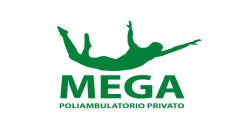                                  VIA PAUL HARRIS 123  41122 MODENA  P.IVA E C.F 03115830360                                                               Telefono e Fax 059/284628     LISTINO PREZZI POLIAMBULATORIO ME.GA PER DIPENDENTI BPER                                                                                                                                      PREZZO DA LISTINO    SCONTATOCONSULENZE OSTEOPATICHE E FISIOTERAPICHE ( PRIMO INCONTRO )                 EURO 65,00          Euro 58,50Massimo MeaniBenassi MicolLuppi Mirko OSTEOPATIA NEONATALE                                                                                              EURO 60,00         Euro 54,00 Benassi Micol         TRATTAMENTO MANUALE                                                                                            EURO 55,00          EURO 49,50MOBILIZZAZIONI ARTICOLARI                                                                                       EURO 55,00          EURO 49,50 MOBILIZZAZIONI VERTEBRALI                                                                                      EURO 55,00          EURO 49,50METODO MCKENZIE                                                                                                       EURO 55,00          EURO 49,50MASSAGGIO TRASVERSO PROFONDO                                                                         EURO 55,00          EURO 49,50RIEDUCAZIONE MOTORIA / PROPRIOCETTIVA /FUNZIONALE                                 EURO 55,00          EURO 49,50 FIBROLISI                                                                                                                          EURO 55,00          EURO 49,50MANIPOLAZIONE FASCIALE                                                                                           EURO 55,00          EURO 49,50MASSAGGIO SPORTIVO                                                                                                  EURO 55,00          EURO 49,50MASSAGGIO DECONTRATTURANTE                                                                             EURO 55,00          EURO 49,50RIEDUCAZIONE FUNZIONALE POST-CHIRURGICA ( POST- RISTRUZIONE LEGAMENTO CROCIATO ANTERIORE POST-PROTESI ANCA E GINOCCHIO –POST-RICOSTRUZIONE CUFFIA DEI ROTATORI SPALLA )SECONDE E SUCCESSIVE SEDUTE OSTEOPATICHE                                                       EURO 60,00     EURO 54,00KINESIOTAPE     (1 APPLICAZIONE)                                                                                 EURO 25,00     EURO 22,5DRYNEEDLING                                                                                                                    EURO 35,00     EURO 31,5LINFODRENAGGIO MANUALE    (DURATA 1 ORA )                                                      EURO  65,00    EURO 58,50TUTTI I TRATTAMENTI FISIOTERAPICI CON ELETTROMEDICALI                                                                                             (TENSTERAPIA,ELETTROSTIMOLAZIONE,ULTRASUONOTERAPIA ,IONOFORESI)  EURO 10,00      EURO 9,00TRATTAMENTO FISIOTERAPICO  COMPRENSIVO DI TUTTO CIO’ CHE IL FISIATRA O IL FISIOTERAPISTA RITENGONO NECESSARIO PER IL PAZIENTE    (PACCHETTO  SOLITAMENTE COMPRENSIVO DI  TRATTAMENTO MANUALE , TRATTAMENTO STRUMENTALE E KINESIOTAPE)              EURO  55,00 A SEDUTA         EURO 49,50 A SEDUTA                            1°  VISITA SPECIALISTIC A FISIATRICA                                                                          EURO    120,00    EURO 96,00Dott.ssa Galetti Alessandra CONTROLLO SPECIALISTICO FISIATRICO                                                                    EURO    80,00       EURO 64,001°  VISITA ORTOPEDICA                                                                                                 EURO   120,00     EURO 108,00Dott.Antonio Lagana INFILTRAZIONI ORTOPEDICHE                                                                                      EURO    50,00      EURO 45,00Dott.Gabriele CampochiaroCONTROLLO SPECIALISTICO ORTOPEDICO                                                                EURO    80,00       EURO 72,00INFILTRAZIONI ORTOPEDICHE                                                                                     EURO    40,00        EURO 36,00Dott.ssa Silvia Galetti 1° VISITA SPECIALISTICA ENDOCRINOLOGICA                                                            EURO  120,00  EURO 108,001° VISITA SPECIALISTICA DIETOLOGICA ( INCLUSO ELABORAZIONE DIETA)                                                                               EURO  150,00  EURO 135,00DRIA TEST                                                                                                                          EURO  120,00  EURO 108,00DRIA TEST + ELABORAZIONE DIETA                                                                               EURO  200,00  EURO 180,00CONTROLLO  SPECIALISTICO ENDOCRINOLOGICO/DIETOLOGICO                          EURO  70,00     EURO 63,001° VISTIA SPECIALISTICA OTORINOLARINGOIATRICA                                                EURO   80,00  EURO 72,00Dott.ssa Beldi Anna Maria Stefania CONTROLLO  SPECIALISTICO OTORINOLARINGOIATRICO                                        EURO   40,00  EURO 36,001° VISITA SPECIALISTICA ANGIOLOGICA CON ECOCOLORDOPPLER                                                                                                       EURO   150,00 EURO 135,00 Dott.Carlo Castellani Tarabini CONTROLLO SPECIALISTICO                                                                                          EURO   100,00 EURO 90,00SCLEROTARAPIA MINORE                                                                                              EURO    60,00  EURO 54,00SCLEROTERAPIA MAGGIORE                                                                                         EURO    100,00 EURO 90,001° VISITA SPECIALISTICA GASTROENTEROLOGA                                                        EURO 170,00  EURO 153,00Dott. De Micheli Enrico AntonioLOGOPEDIA Maria Chiara Pecovela                                                                                                                PRIMA CONSULENZA                                                                                                        EURO     60,00  EURO 54,00CARDIOLOGIA Dott.Massimo Cerulli 1°A VISITA CARDIOLOGICA +ECG                                                                                EURO  90,00  EURO 81,00 ELETTROCARDIOGRAMMA (ECG)                                                                               EURO 45,00    EURO 40,00ECOCARDIOGRAMMA                                                                                                    EURO 110,00  EURO 99,00VISITA CARDIOLOGICA + ECG+ ECOCARDIOGRAMMA                                             EURO 150,00   EURO 135,00In FedePoliambulatorio Me.ga Eleonora Meani